Congelador d’emergènciaIMPORTANT: 1. Recordeu etiquetar el material dipositat amb el vostre nom i el del departament. Dipositar les mostres dins de caixes de plàstic o poliespan/porespan i marcar-les2. Aquest servei és atès pel punt d'informació de 7' 21 h. Fora d'aquest horari serà atès pel servei de seguretat (en aquest últim cas caldrà imprimir el formulari i lliurar-ho al personal de seguretat)3. Si no és possible respectar el termini de retirada, sol·liciteu una altra dataData:Signatura: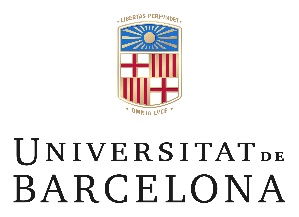 Administració Campus BellvitgePavelló de GovernFacultat de Medicina i Ciències de la SalutNom i CognomsUnitat / DepartamentTelèfonNúmero de congelador Persones autoritzades a retirar el material Correu electrònicData entradaData retiradaMotiu utilització